KATA PENGANTAR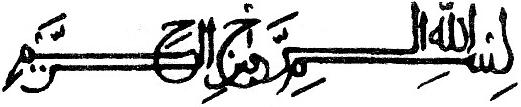 	Dengan segala kerendahan hati penulis panjatkan kehadirat Allah SWT, segala rahmat dan hidayahNya serta salawat dan salam kepada Nabi Muhammad SAW, sehingga penulis dapat menyelesaikan tugas ini dengan judul “Penelitian Tindakan Kelas”.Dalam penyusunan makalah ini saya menyadari masih banyak terdapat kekurangan yang masih perlu diperbaiki dan saya juga menyadari bahwa makalah ini masih jauh dari kesempurnaan. Oleh karena itu, kritik dan saran yang bersifat membangun sangat saya harapkan khususnya dari pembaca makalah ini.Dengan segala kerendahan hati dan rasa hormat penulis mengucapkan terimakasih yang tak terhingga kepada pihak-pihak yang telah membantu, baik secara moril maupun materil.Matangglumpangdua , 10 Oktober 2012PenulisDAFTAR ISIKATA PENGANTAR	 iDAFTAR ISI	 iiBAB I PENDAHULUAN	 1Rasional	 1Tujuan	 2BAB II PEMBAHASAN	 3Pengertian PTK	 3 Mengapa harus PTK	 4 Prosedur Pelaksanaan PTK	 5BAB III PEMBAHASAN	 8Karakteristik Penelitian Tindakan Kelas	 8Prinsip-Prinsip PTK	 8BAB IV PENUTUP	10Kesimpulan	10Saran 	10DAFTAR PUSTAKA	11BAB IPENDAHULUANRasionalProses pembelajaran merupakan sebuah aktivitas sadar untuk membuat siswa belajar. Proses sadar mengandung implikasi bahwa pembelajaran merupakan sebuah proses yang direncanakan untuk mencapai tujuan pembelajaran (goal directed). Dalam konteks ini hasil belajar merupakan perolehan dari proses belajar siswa sesuai dengan tujuan pengajaran (ends are being attained). Tujuan pembelajaran menjadi hasil belajar potensial yang akan dicapai oleh anak melalui kegiatan belajarnya. Oleh karenanya, tes hasil belajar sebagai alat untuk mengukur hasil belajar harus mengukur apa yang dipelajari dalam proses belajar mengajar sesuai dengan indikator yang tercantum dalam kurikulum yang berlaku karena tujuan pembelajaran adalah kemampuan yang diharapkan dimiliki oleh siswa setelah menyelesaikan pengalaman belajarnya. Hasil belajar yang diukur merefleksikan tujuan pembelajaran (Grounlund, 1981 : 20). Dengan demikian dapat disimpulkan bahwa hasil belajar adalah tingkat penguasaan siswa terhadap materi pelajaran sebagai akibat dari perubahan perilaku setelah mengikuti proses belajar mengajar berdasarkan tujuan pengajaran yang ingin dicapai. 	Maka dalam suatu proses pembelajaran perlu dilaksanakan suatu penelitian yang disebut PTK, guna untuk memperbaiki keadaan kelas. Karena dengan penelitian tindakan kelas, akan tampak semua kekurangan dan kelebihan yang terdapat dalam sebuah kelas.TujuanTujuan penulisan makalah ini adalah:Untuk mendeskripsikan pengertian PTK.Untuk mendeskripsikan mengapa harus menggunakan PTK.Untuk mendeskripsikan cara pelaksanaan PTK.BAB IIPEMBAHASANPengertian PTKMenurut DR. Sulipan, M.Pd Penelitian tindakan kelas berasal dari istilah bahasa Inggris Classroom Action Research, yang berarti penelitian yang dilakukan pada sebuah kelas untuk mengetahui akibat tindakan yang diterapkan pada suatu subyek penelitian di kelas tersebut. Pertama kali penelitian tindakan kelas diperkenalkan oleh Kurt Lewin pada tahun 1946, yang selanjutnya dikembangkan oleh Stephen Kemmis, Robin Mc Taggart, John Elliot, Dave Ebbutt dan lainnya.Banyak ahli memberikan definisi tentang penelitian tindakan kelas (PTK) berikut ini akan disajikan beberapa pengertian dan definisi PTK yang dikemukakan oleh para ahli tersebut, Standford (1970) mendefinisikan pengertian penelitian tindakan adalah ‘analysis, fact finding, conceptualization, planing, execution, more fact finding or evaluation; and then repetition of this whole circle of activities; indeed, a spiral of such circles, ('Analisis, menemukan fakta, konseptualisasi, perencanaan, pelaksanaan, menemukan fakta lebih atau evaluasi; dan kemudian pengulangan lingkaran ini seluruh kegiatan; memang, sebuah lingkaran seperti spiral). Tim proyek PGSM (1999) mendefinisikan pengertian penelitian tindakan kelas adalah suatu bentuk kajian yang bersifat reflektif oleh pelaku tindakan yang dilakukan untuk meningkatkan kemantaban rasional dari tindakan mereka dalam melaksanakan tugas, memperdalam pemahaman terhadap tindakan-tindakan yang dilakukan itu, serta memperbaiki kondisi dimana praktik pembelajaran tersebut dilakukan,Bila digabungkan pengertian dan definisi PTK yang dikemukakan oleh para ahli di atas maka diperoleh batasan penelitian tindakan kelas sebagai sebuah proses investigasi terkendali yang berdaur ulang (bersiklus) dan bersifat reflektif mandiri, yang memiliki tujuan untuk melakukan perbaikan-perbaiakan terhadap sistem, cara kerja, proses, isi, kompetensi, atau situasi. Mengapa harus PTKPada awalnya penelitian tindakan menjadi salah satu model penelitian yang dilakukan pada bidang pekerjaan tertentu dimana peneliti melakukan pekerjaannya, baik di bidang pendidikan, kesehatan maupun pengelolaan sumber daya manusia. Salah satu contoh pekerjaan utama dalam bidang pendidikan adalah mengajar di kelas, menangani bimbingan dan konseling, dan mengelola sekolah. Dengan demikian yang menjadi subyek penelitian adalah situasi di kelas, individu siswa atau di sekolah. Para guru atau kepala sekolah dapat melakukan kegiatan penelitiannya tanpa harus pergi ke tempat lain seperti para peneliti konvensional pada umumnya.Secara lebih luas penelitian tindakan diartikan sebagai penelitian yang berorientasi pada penerapan tindakan dengan tujuan peningkatan mutu atau pemecahan masalah pada sekelompok subyek yang diteliti dan mengamati tingkat keberhasilan atau akibat tindakannya, untuk kemudian diberikan tindakan lanjutan yang bersifat penyempurnaan tindakan atau penyesuaian dengan kondisi dan situasi sehingga diperoleh hasil yang lebih baik.Dalam konteks pekerjaan guru maka penelitian tindakan yang dilakukannya disebut Penelitian Tindakan Kelas, dengan demikian Penelitian Tindakan Kelas adalah suatu kegiatan penelitian dengan mencermati sebuah kegiatan belajar yang diberikan tindakan, yang secara sengaja dimunculkan dalam sebuah kelas, yang bertujuan memecahkan masalah atau meningkatkan mutu pembelajaran di kelas tersebut. Tindakan yang secara sengaja dimunculkan tersebut diberikan oleh guru atau berdasarkan arahan guru yang kemudian dilakukan oleh siswa. Dalam hal ini arti Kelas tidak terikat pada pengertian ruang kelas, tetapi dalam pengertian yang lebih spesifik, yaitu kelas adalah sekelompok siswa yang dalam waktu yang sama, menerima pelajaran yang sama dari guru yang sama juga (Suharsimi: 2005).Guru yang profesional adalah guru yang mahir di dalam kelas. Guru yang mahir dalam kelas adalah guru yang senantiasa menjiwai secara detail dalam kelas. Guru yang cakap dalam memilih strategi untuk meningkatkan keberhasilan dalam proses pembelajaran di kelas. Guru yang mendalami dan bersikap kritis terhadap apa yang sebenarnya terjadi berhubungan dengan proses kegiatan siswa dan dirinya sendiri di kelas setiap hari. Prosedur Pelaksanaan PTKMenyusun proposal PTK. Dalam kegiatan ini perlu dilakukan kegiatan pokok, yaitu; (1) mendeskripsikan dan menemukan masalah PTK dengan berbagai metode atau cara, (2) menentukan cara pemecahan masalah PTK dengan pendekatan, strategi, media, atau kiat tertentu, (3) memilih dan merumuskan masalah PTK baik berupa pertanyaan atau pernyataan sesuai dengan masalah dan cara pemecahannya, (4) menetapkan tujuan pelaksanaan PTK sesuai dengan masalah yang ditetapkan, (5) memilih dan menyusun persfektif, konsep, dan perbandingan yang akan mendukung dan melandasi pelaksanaan PTK, (6) menyusun siklus-siklus yang berisi rencana-rencana tindakan yang diyakini dapat memecahkan masalah-masalah yang telah dirumuskan, (7) menetapkan cara mengumpulkan data sekaligus menyusun instrumen yang diperlukan untuk menjaring data PTK, (8) menetapkan dan menyusun cara-cara analisis data PTK.Melaksanakan siklus (rencana tindakan) di dalam kelas. Dalam kegiatan ini diterapkan rencana tindakan yang telah disusun dengan variasi tertentu sesuai dengan kondisi kelas. Selama pelaksanaan tindakan dalam siklus dilakukan pula pengamatan dan refleksi. baik pelaksanaan tindakan, pengamatan maupun refleksi dapat dilakukan secara beiringan, bahkan bersamaan. Semua hal yang berkaitan dengan hal diatas perlu dikumpulkan dengan sebaik-baiknya.Menganalisis data yang telah dikumpulkan baik data tahap perencanaan, pelaksanaan tindakan, pengamatan, maupun refleksi. Analisis data ini harus disesuaikan dengan rumusan masalah yang telah ditetapkan. Hasil analisis data ini dipaparkan sebagai hasil PTK. Setelah itu, perlu dibuat kesimpulan dan rumusan saran. Menulis laporan PTK, yang dapat dilakukan bersamaan dengan kegiatan menganalisis data. Dalam kegiatan ini pertama-tama perlu ditulis paparan hasil-hasil PTK.Paparan hasil PTK ini disatukan dengan deskripsi masalah, rumusan masalah, tujuan, dan kajian konsep atau teoritis. Inilah laporan PTK. Dilihat dari ruang lingkup, tujuan, metode, dan prakteknya, action research dapat dianggap sebagai penelitian ilmiah micro. Action research adalah penelitian yang bersifat partisipatif dan kolaboratif. Maksudya, penelitiannya dilakukan sendiri oleh peneliti, dan diamati bersama dengan rekan-rekannya.Dalam bidang pendidikan, action research dianggap sebagai alternatif dari penelitian tradisional (penelitian yang biasa dilakukan). Modal utama peneliti action research adalah pengalamannya dalam bidang yang digeluti dan pengetahuan yang ia miliki. Sebenarnya action research dapat juga dilakukan dalam skala besar karena seperti dikatakan di atas, action research dilakukan bersama rekan-rekan seprofesi, sehingga mereka dapat berbagai pengalaman untuk kepentingan mereka misng-masing. Action research merupakan metode yang handal untuk menjembatani teori dan praktek (dalam pndidikan ), karena dengan action research para guru dianjurkan menemukan dan mengembangkan teorinya sendiri dari perakteknya sendiri.BAB IIIPEMBAHASANKarakteristik Penelitian Tindakan KelasCiri-ciri PTK yang membedakan dengan penelitian lainAdanya masalah PTK dipicu oleh munculnya kesadaran pada diri guru bahwa praktik yang dilakukannya selama ini di kelas mempunyai masalah yang perlu diselesaikan. Dengan perkatan lain guru merasa bahwa ada sesuatu yang perlu diperbaiki dalam praktik pembelajaran yang dilakukannya. Contoh : Guru merasa risau karena hasil ketika latihan menunjukkan hanya 40% yang bisa menguasai penggunaan rumus matematika; Pertanyaan guru yang tidak pernah terjawab oleh sisa; Pekerjaan rumah yang tidak pernah diselesaikan.Self-refleksitive inquiry atau penelitian melalui refleksi diri. Berbeda dengan penelitian biasa yang mengumpulkan data dari lapangan atau objek atau tempat lain sebagai responden.Penelitian tindakan kelas dilakukan di dalam kelas, sehingga proses penelitian ini adalah kegiatan pembelajaran berupa perilaku guru dan siswa dalam melakukan interaksiPenelitian tindakan kelas bertujuan untuk memperbaiki pembelajaran. Perbaikan dilakukan secara bertahap dan terus menerus. Sehingga PTK dikenal adanya siklus pelaksanaan berupa pola: perencanaan-pelaksanaan-observasi- refleksi- revisi. Kunci utama PTK adalah adanya action (tindakan) yang berulang-ulang.Prinsip-Prinsip PTKTerdapat enam prinsip yang mendasari PTK yang dijelaskan Hopkins dalam Kardi (2000). Keenam prinsip tersebut adalah sebagai berikut:Tugas utama guru adalah mengajar, dan apapun metode PTK yang diterapkannya, sebaiknya tidak mengganggu komotmennya sebagai pengajar.Metode pengumpulan data yang digunakan tidak menuntut waktu yang berlebihan dari guru sehingga berpeluang mengganggu proses pembelajaran.Metodologi yang digunakan harus cukup reliabel, sehingga memungkinkan guru mengidentifikasi serta merumuskan hipotesis secara meyakinkan, mengembangkan strategi yang dapat diterapkan pada situasi kelasnya, serta memperoleh data yang dapat digunakan untuk ”menjawab” hipotesis yang dikemukakannya.Masalah penelitian yang diambil oleh guru hendaknya masalah yang cukup merisaukannya, dan bertolak dari tanggung jawab profesionalnya, guru sendiri memiliki komitmen terhadap pemecahan masalah.Dalam penyelenggaraan PTK, guru haruslah bersikap konsisten menaruh kepedulian tinggi terhadap prosedur etika yang berkaitan dengan pekerjaannya.Meskipun kelas merupakan cakupan tanggung jawab seorang guru, namun dalam pelaksanaan PTK sejauh mungkin harus digunakan classroom-exceeding perspective, dalam arti permasalahan tidak dilihat terbatas dalam konteks kelas dan / atau mata pelajaran tertentu (skala mikro), melainkan dalam perspektif misi sekolah secara keseluruhan (skala makro).BAB IVPENUTUPKesimpulanSebagaimana diisyaratkan di atas, PTK antara lain bertuju-an untuk memperbaiki dan / atau meningkatkan praktik pembela-jaran secara berkesinambungan yang pada dasarnya ”melekat” pe-nunaian misi profesional pendidikan yang diemban oleh guru. Dengan kata lain, tujuan PTK adalah untuk perbaikan dan pening-katan layanan profesional guru. Di samping itu, sebagai tujuan pe-nyerta PTK adalah untuk meningkatkan budaya meneliti bagi guru guna memperbaiki kinerja di kelasnya sendiri.Dalam hubungannya dengan peningkatan profesionalisme guru, kegiatan PTK penting untuk dilakukan dengan alasan:PTK sangat kondusif untuk membuat guru menjadi peka dan tanggap terhadap dinamika pembelajaran di kelasnya.PTK dapat meningkatkan kinerja guru sehingga menjadi profesional.Dengan melaksanakan tahapan-tahapan PTK, guru mampu memperbaiki proses pembelajaran di kelas.Pelaksanaan PTK tidak mengganggu tugas pokok seorang guru karena tidak perlu meninggalkan kelasnya.Dengan PTK guru akan menjadi kreatif.Saran Demikianlah yang dapat kami paparkan, semoga dengan adanya materi ini bisa membantu pembaca mengerti apa yang dimaksud dengan PTK, bagaimana prosedur pelaksanaan PTK, dan apa saja kelebihan dari PTK.DAFTAR PUSTAKAKardi, S., (2000). Penelitian Tindakan Kelas. Kumpulan Makalah Teori Pembelajaran MIPA. Departemen Pendidikan Nasional Universitas Negeri Surabaya PSMS Pascasarjana.Nur, Mohamad, (2001). Penelitian Tindakan Kelas (konsep dasar dan langkah-langkah PTK). Kumpulan Makalah Teori Pembelajaran MIPA. Departemen Pendidikan Nasional Universitas Negeri Surabaya PSMS Pascasarjana.